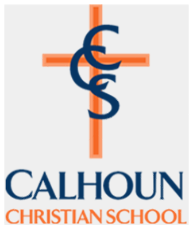 Calhoun Christian SchoolBoard of Directors January 23, 2023 @ 6:05 p.m. Regular Meeting for JanuaryCalhoun Christian School provides academic excellence while upholding God’s truth and challenging children to servePresent:  Chris Cooley, Jim Merkle, Necia DiTrapani, Don Hughes, Nate Lauer, Matt Burkart, Nate Asma, Ray YagerAbsent: Tina Yost-JohnsonGuests:   Vicki Vandenberg-Milroy, AmandaWilkinson, Katrina GordonMeeting Opening- Mission Statement- Calhoun Christian Provides Service, Excellence, and Upholding God’s TruthCall to order at 6:35 p.m. Devotional and opening prayer – Ray Yager -- Approval of/or revisions to the agenda Motion: Matt BurkartSecond: Jim MerkleApproved Unanimously Minutes Review and Approval of Minutes- Motion: Matt BurkartSecond: Jim MerkleApproved UnanimouslyPublic Comments: Receive Correspondence/Reports – Standing CommitteesAdministrator – Jeralyn Belote - See Report Finance – Jim Merkle - See ReportsBuilding & Grounds – Don Hughes and Nate Asma- See Report Technology – Matt Burkart- See Administrator ReportDevelopment – Chris Cooley- Regular Monthly Calendar Business Review of school philosophy statement, expected student outcomes, statement of faith - Board  Chair -- CompleteApprove School Calendar – Administrative Team – Move to February Board meetingReview BOD and Staff Leadership Succession Plan – Board Chair -- CompleteNew Business:  Approval of proposed tuition: (see report)Motion: Matt BurkartSecond: Chris CooleyApproved UnanimouslyDiscussion of tuition for new families:	Change our per student floor tuition amount for new families.  ($1500/student is current)	Jim proposed a new baseline of $3000 or 50%Motion to approve raising the floor for tuition discount to $3000.00 per student. Motion: Matt BurkartSecond: Jim MerkleApproved UnanimouslyUnfinished BusinessBoard Orientation (Review of policy and procedures)BOD Pledges – Pledge dueRisk Committee – Findings dueJune 30 School Finances Report - Finance CommitteeMember CommentAnnouncementsUpcoming Board Calendar FebruaryBoard Self Review - Board Chair Approve tuition rates for next year - Finance Committee – Completed in JanuaryUpcoming School Calendar	January 27th Walk for Life  February 8th Senior Testimonies February 10th – 11th  Homecoming & Dance February 16th – 17th No School Winter Break  February 20th No School President’s Day  February 25th Daddy Daughter Dance  Adjourn Meeting & Close in prayer (requires unanimous concurrence)Motion: Matt BurkartSecond: Jim MerkleApproved UnanimouslyEnd 8:30 pm